MARATONY KRESOWE19.04.2015MICHAŁOWO "Dzika Puszcza" (po raz 6 w Michałowie)Puchar Polski XCM (po raz pierwszy na Podlasiu)19 kwietnia 2015r. Michałowo – „Dzika Puszcza”
W niedzielę 19 kwietnia 2015r. – Maraton Kresowy po raz szósty odwiedzi gościnną Ziemię Michałowską.  Do tej pory uczestnicy wyścigu na naszym terenie pozytywnie wypowiadali się o trasie, organizacji oraz kuchni na mecie. Chcielibyśmy, aby dobra opinia o nas trwała jak najdłużej. Trud trasy powodował tak silne zmęczenie, że niektórzy widzieli różne zjawy np. Ducha Puszczy. Niezapomniany był maraton w 2013r., któremu towarzyszyło oberwanie chmury a zawodnicy po minięciu mety wjeżdżali w całym ekwipunku do zalewu lub korzystali z pomocy OSP, aby doprowadzić siebie i sprzęt do jako takiego porządku. Tegoroczny wyścig będzie jednocześnie eliminacją Pucharu Polski XCM. Polski Związek Kolarski postanowił jeden z wyścigów zlokalizować na Podlasiu. Na stronie Maratonu Kresowego stwierdzono „Na Puchar Polski w maratonie wybraliśmy Michałowo. Amfiteatr i plaża nad zalewem oferują przyjemną oprawę dla zawodów. Bardzo istotne jest także to, że zawsze otrzymywaliśmy tutaj wszechstronną pomoc w przeprowadzaniu imprez. To gwarancja, że wspólnie przeprowadzimy wyścig na odpowiednim poziomie”. Michałowo będzie organizatorem Pucharu Polski XCM obok takich miast jak np.: Połczyn Zdrój, Gdańsk, Wisła, Bielawa, Chełm, Olsztyn, Kwidzyń, Wolsztyn. Jesteśmy wdzięczni Polskiemu Związkowi Kolarskiemu i Fundacji Maratony Kresowe za wyróżnienie jednego z najmłodszych miast w Polsce i umieszczenie nas w tak szacownym gronie.  Międzynarodowe towarzystwo na rowerach w kolorowych strojach tego dnia ukrasi naszą gminę. W tym roku kolarze znów będą mogli podziwiać malownicze, otwarte panoramy, urokliwe śródleśne jeziorka Stanek i Świnobród. Nie zabraknie oczywiście przyjemnych podjazdów m.in. w okolicy Żedni, Downiewa, gdzie teren ten można określić jako przedłużenie Wzgórz Świętojańskich. Będą mieli też możliwość skorzystania z basenu.  Mimo, że tereny te leżą w pobliżu Białegostoku (ok. 30km), są rzadko odwiedzane przez  turystów. Wielu z uczestników, Podlasian, dopiero dzięki udziałowi w Maratonie Kresowym „Dzika Puszcza” dostrzegło uroki tego zakątka puszczy.O znaczeniu michałowskiego Maratonu Kresowego „Dzika Puszcza” wśród kolarzy może świadczyć fakt, że co roku odwiedza nas więcej zawodników. W pierwszym maratonie na naszym terenie w 2010 roku udział wzięło 121 kolarzy, w 2011 – 178, w 2012 – 266, zaś w 2013 – 433 a w 2014 – 418. Do tego trzeba dodać sporą grupę naszych milusińskich walczących o Puchary Burmistrza Michałowa w różnych kategoriach wiekowych. Jak widać lubią nas, nasze tereny oraz organizację imprezy. Niech o tym zaświadczy jeden wpis na stronie MK dotyczący Michałowa:greg78  Powiem tak - z takim budżetem to jest mistrzostwo świata!!! - inni "wielcy" organizatorzy powinni się  od Was uczyć - chyba na stałe przeniosę się z płaskiej i nudnej Mazovii 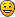  Start i meta – tak jak w ubiegłych latach – nad malowniczym zalewem w Michałowie. INFORMACJE dotyczące Mistrzostw Michałowa w ramach Maratonu KresowegoStart, biuro zawodów : 19.04.2015, godz. 9.00, okolice zalewu w Michałowie.Mieszkańcy gminy Michałowo – mogą składać zgłoszenia do dnia 16.04. 2015r. na Pływalni w Michałowie, ul. Sienkiewicza 21A, uczniowie – u wychowawców lub nauczycieli w-f a także w dniu zawodów przed startem nad zalewem w Michałowie w godzinach 9:00 – 10:15 (kategoria Mikro) a w godzinach 9:00 – 10:45 w pozostałych kategoriach.Uczestnicy wyścigu muszą posiadać kask rowerowyMistrzostwa o Puchar Burmistrza Michałowa.Dystanse:Mikro – od 0,2 do 1 km – Mistrzostwa klas „0” -  I, II - III Szkoły Podstawowej w Michałowie o Puchar Burmistrza Michałowa (wokół zalewu). Start o 10:30.  w kategorii dziewcząt i chłopców  Mini – 9,35 km - Mistrzostwa klas IV - VI Szkoły Podstawowej w Michałowie oraz w kategorii Open o Puchar Burmistrza Michałowa. Start 11:20w kategorii dziewcząt i chłopcóww kategorii Open kobiet i mężczyznKolarski półmaraton na dyst. 36 km o Puchar Burmistrza Michałowa. Start 11:15w kategorii do lat 16, dziewcząt i chłopcóww kategorii open, kobiet i mężczyznKolarski maraton na dyst. 81,5 km -  o Puchar Burmistrza Michałowa – start o 11:00w kategorii open, kobiet i mężczyznW wyścigach kolarskich o Puchar Burmistrza Michałowa mogą wziąć udział mieszkańcy naszej gminy a także osoby związane z naszą gminą  poprzez miejsce urodzenia, pracę lub naukę. Wpisowe w/g regulaminu (http://www.maratonykresowe.pl/index.php?page=rules) Mieszkańcy gminy Michałowo nie płacą wpisowego.Przypominamy, że uczestnicy powinni posiadać kask. Jeśli macie zapasowy kask, to zabierzcie go ze sobą. Być może dzięki temu ktoś będzie mógł wystartować. Organizatorzy będą posiadać kilkanaście kasków, które można wypożyczyć.Patronat nad wyścigiem objął Burmistrz Michałowa Włodzimierz KonończukBliższe informacje szukaj na stronie www.maratonykresowe.pl, www.mosirmichalowo.eu
Każdy uczestnik Maratonu Kresowego w Michałowie „Dzika Puszcza” – płacąc zaledwie za jedną godzinę - będzie mógł skorzystać z krytej pływalni w naszym mieście przy ul. Sienkiewicza 21A przez dowolną ilość czasu. Dotyczy to dnia 18 i 19 kwietnia 2015r. Zainteresowanych prosimy o zabranie ze sobą stroju kąpielowego oraz czepka.  Bliższe informacje o basenie w Michałowie znajdziecie na stronie www.mosirmichalowo.eu. W razie potrzeby prosimy o kontakt telefoniczny (85) 7 189 424 lub sekretariatmosir@michalowo.eu. PARNERZY MARATONU z Michałowa:Urząd Miejski w MichałowieMiejski Ośrodek Sportu i Rekreacji w Michałowie Gminny Ośrodek Kultury w MichałowieGminna Komisja Rozwiązywania Problemów Alkoholowych w MichałowieINSTYTUCJE WSPIERAJĄCEPlanowane zakończenie imprezy ok. 16.00ZGŁOSZENIEZgłaszam swój udział w wyścigu rowerowym  o Puchar Burmistrza Michałowa na następującym dystansie:-  Mikro - Szkoła Podstawowa -  klasy „0” – I (dystans 0,2 – 1,0 km). dziewczęta/chłopcy*)- Mikro - Szkoła Podstawowa -  klasy II – III (dystans 0,2 – 1,0 km). dziewczęta/chłopcy*)- Mini - Szkoła Podstawowa -  klasy IV – VI (dystans 9,35 km)  dziewczęta/chłopcy*)- Mini – (dystans 9,35 km) panie/panowie*)- Półmaraton (dystans 36 km) dziewczęta/chłopcy do lat 16 (gimnazjum) *)- Półmaraton (dystans 36 km)  panie/panowie pow. 16 lat*)- Maraton ( dystans 81,5 km). panie/panowie*)W przypadku osoby niepełnoletniej wymagana jest pisemna zgoda  rodziców lub opiekunów prawnych. Zgłoszenie należy dostarczyć do dnia 16 kwietnia 2015r. na pływalnię w Michałowie lub przekazać wychowawcy, ewentualnie nauczycielowi w-f. Oświadczam, że nie mam przeciwwskazań zdrowotnych do udziału w zawodach kolarskich. Wyrażam zgodę na przetwarzanie danych osobowych w związku z moim udziałem w Kolarskim Maratonie Kresowym „Dzika Puszcza” zgodnie z ustawą  z dnia 29.08.1997r. o ochronie danych osobowych ( Dz. U. z 2002r. Nr 101, poz. 926 ze zm.).………………………………………………………………………………………………………. /imię i nazwisko oraz adres zamieszkania uczestnika wyścigu/   ………………………    ………………………………..    ………………………………..              /data urodzenia/	  /czytelny podpis uczestnika/                             /czytelny podpis rodziców lub opiekunów                                                                                                                                                            prawnych osoby niepełnoletniej/   *) Niepotrzebne skreślić- Nadleśnictwo Żednia
- Komisariat Policji w Michałowie 
- Placówka Straży Granicznej w Michałowie
- OSP Michałowo